	NOTAS DE GESTIÓN ADMINISTRATIVA		Los Estados Financieros de los entes públicos, proveen de información financiera a los principales usuarios de la misma, al Congreso y a los ciudadanos.El objetivo del presente documento es la revelación del contexto y de los aspectos económicos financieros más relevantes que influyeron en las decisiones del período, y que deberán ser considerados en la elaboración de los estados financieros para la mayor comprensión de los mismos y sus particularidades.De esta manera, se informa y explica la respuesta del gobierno a las condiciones relacionadas con la información financiera de cada período de gestión; además, de exponer aquellas políticas que podrían afectar la toma de decisiones en períodos posteriores.Las notas de gestión administrativa deben contener los siguientes puntos:1. Introducción:Breve descripción de las actividades principales de la entidad.EL ORGANISMO OPERADOR: JUNTA MUNICIPAL DE AGUA POTABLE Y ALCANTARILLADO DE CORTAZAR, GTO. ES UNA PERSONA MORAL CON FINES NO LUCRATIVOS; CUYA ACTIVIDAD PRINCIPAL ES  SERVICIOS DE AGUA POTABLE, ALCANTARILLADO Y SANEAMIENTO.2. Describir el panorama Económico y Financiero:Se informará sobre las principales condiciones económico-financieras bajo las cuales el ente público estuvo operando; y las cuales influyeron en la toma de decisiones de la administración; tanto a nivel local como federal.	Este Organismo Junta Municipal de Agua Potable y Alcantarillado de Cortazar, Gto., inicia el Ejercicio Fiscal del 2022 con un presupuesto de 77.2 Millones, lo cual representa un Presupuesto Normal respecto al histórico del Ente.	3. Autorización e Historia:Se informará sobre:a) Fecha de creación del ente.El 04 de Diciembre  de 1992 tiene su creación como Organismos Descentralizado de , y para efectos fiscales se registra ante  de Hacienda y Crédito Público con fecha 01 de Agosto de 1996.b) Principales cambios en su estructura (interna históricamente).Se ha mantenido la misma estructura en los últimos  18 años, sin cambios importantes.	4. Organización y Objeto Social:Se informará sobre:a) Objeto social.Prestar el Servicio Público de Agua Potable y Alcantarillado en el Municipio de Cortazar, Gto. de conformidad al  artículo 115 de  de los Estados Unidos Mexicanos, 117 de  para el Estado de Guanajuato y 141 de  Municipal para el Estado de Guanajuato.b) Principal actividad.Detección, Extracción, Conducción, Potabilización del Agua y Tratamiento de Aguas Residuales, así como , Construcción y Mantenimiento de las redes y equipamiento necesario para el suministro de este servicio a la población, así como el Drenaje, Alcantarillado y Tratamiento de las Aguas Residuales.c) Ejercicio fiscal (mencionar, por ejemplo: enero a diciembre de 2020).2022 (Enero a Diciembre) d) Régimen jurídico (Forma como está dada de alta la entidad ante la S.H.C.P., ejemplos: S.C., S.A., Personas morales sin fines de lucro, etc.).Organismo Público Descentralizado de  con Personalidad Jurídica y Patrimonio Propio.  Persona Moral sin fines de lucro.e) Consideraciones fiscales del ente: Revelar el tipo de contribuciones que esté obligado a pagar o retener.IMPUESTO SOBRE Persona Moral no contribuyente por la percepción de sus ingresos, de conformidad con los artículos 93, 94 y 102 de  del Impuesto Sobre  Retenedor por los pagos por servicios personales subordinados, de conformidad con el artículo, 110 y 113 de Ley del Impuesto Sobre Retenedor por los pagos por asimilados a salarios de conformidad con el artículo, 110 y 113 de Ley del Impuesto Sobre Retenedor por los pagos por servicios personales independientes de conformidad con el artículo 102, 120 y 127 de  del Impuesto Sobre Retenedor por los pagos por Arrendamiento de Inmuebles de conformidad con el artículo 102, 141 y 143 de  del Impuesto Sobre Las referencias anteriores son para 2013, durante 2014 AL 2018 el articulado es diferente, más no el contenido.IMPUESTO AL VALOR AGREGADOContribuyente, únicamente por las operaciones relacionadas con el suministro de agua potable,  pero en todo caso la mayor parte está gravada a la tasa del 0%, conforme al artículo 2-A, fracción II inciso h) de  del Impuesto al Valor Agregado.IMPUESTO EMPRESARIAL A TASA ÚNICANo contribuyente por la percepción de sus ingresos conforme al artículo 4 fracción I de  del Impuesto Empresarial a Tasa Única para 2013, durante 2014 y 2015 Ley Derogada. IMPUESTO LOCAL SOBRE NOMINASContribuyente por los pagos efectuados por servicios personales subordinados conforme al artículo 1 de  de Hacienda para el Estado de Guanajuato.IMPUESTO LOCAL CEDULARRetenedor por los pagos efectuados por servicios personales independientes conforme al artículo 9, 13 y 16 de  de Hacienda para el Estado de Guanajuato.Retenedor por los pagos efectuadosf) Estructura organizacional básica.*Anexar organigrama de la entidad.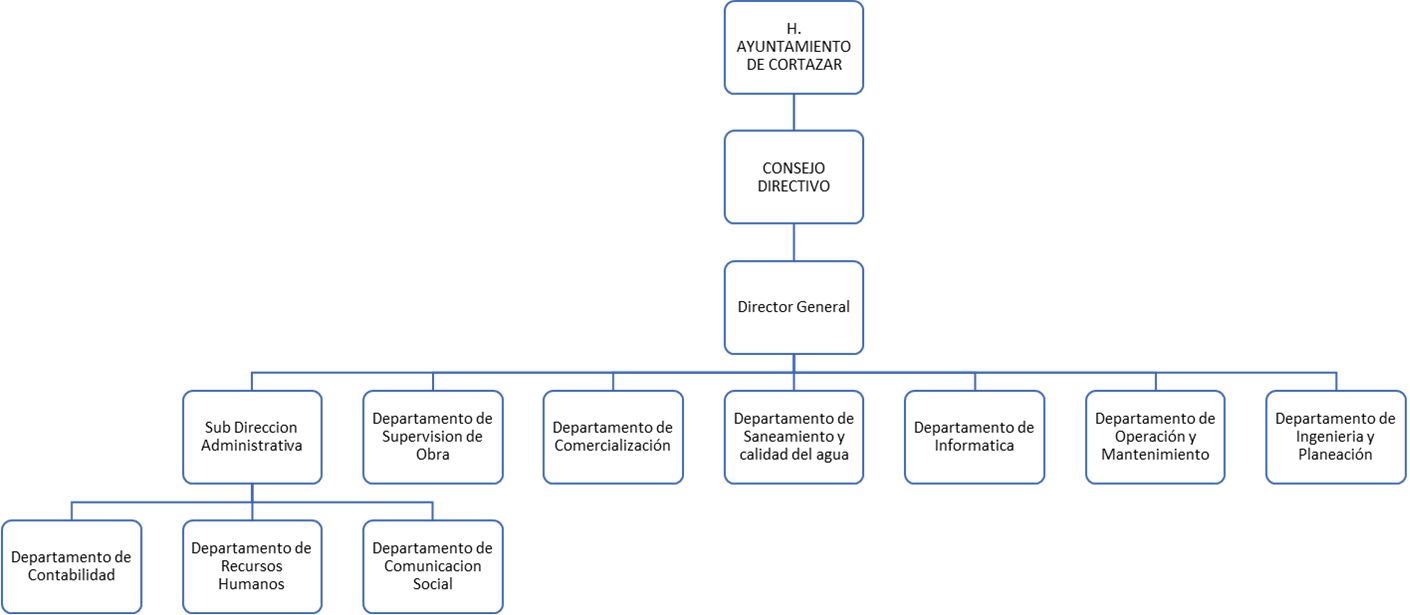 g) Fideicomisos, mandatos y análogos de los cuales es fideicomitente o fideicomisario.No se tienen Fideicomisos5. Bases de Preparación de los Estados Financieros:Se informará sobre:a) Si se ha observado la normatividad emitida por el CONAC y las disposiciones legales aplicables.Se ha observado toda la normatividad emitida por el CONACLa Ley de Ingresos para el Municipio de Cortazar, Gto., 2022La Ley de Hacienda para los Municipios del Estado de  Guanajuato Municipal para el Estado de GuanajuatoLey para el Ejercicio y Control de los Recursos Públicos del Estado de Municipio de GuanajuatoLey de Fiscalización Superior del Estado de GuanajuatoLey de disciplina financiera en las entidades federativas y los municipiosOtras Disposiciones aplicables a todos los Municipios de Guanajuatob) La normatividad aplicada para el reconocimiento, valuación y revelación de los diferentes rubros de la información financiera, así como las bases de medición utilizadas para la elaboración de los estados financieros; por ejemplo: costo histórico, valor de realización, valor razonable, valor de recuperación o cualquier otro método empleado y los criterios de aplicación de los mismos.El total de las operaciones están reconocidas a su Costo Históricoc) Postulados básicos.Los Emitidos por el CONAC:1. Sustancia Económica2. Entes Públicos3. Existencia Permanente4. Revelación Suficiente5. Importancia Relativa6. Registro e Integración Presupuestaria7. Consolidación de 8. Devengo Contable9. Valuación10. Dualidad Económica11. Consistenciad) Normatividad supletoria. En caso de emplear varios grupos de normatividades (normatividades supletorias), deberá realizar la justificación razonable correspondiente, su alineación con los PBCG y a las características cualitativas asociadas descritas en el MCCG (documentos publicados en el Diario Oficial de la Federación, agosto 2009).Las permitidas por  del CONAC:Aplicación personalizada del Cuarto Nivel de COGAplicación personalidad del Tercer y Cuarto Nivel del CRIAplicación Personalizada del Quinto Nivel  permitido del Plan de Cuentase) Para las entidades que por primera vez estén implementando la base devengado de acuerdo a la Ley de Contabilidad, deberán:*Revelar las nuevas políticas de reconocimiento:De acuerdo a lo establecido por el CONAC.INGRESOSDevengado.- Cuando exista jurídicamente el derecho al cobro.Recaudado.- Cuando existe el cobro en efectivo o cualquier otro medio de pago EGRESOSComprometido.- Cuando se existe la  aprobación por una autoridad competente de un acto administrativo, u otro instrumento jurídico que formaliza una relación jurídica con terceros para la adquisición de bienes  y servicios.Devengado.- Cuando se reconoce  de una obligación de pago a favor de terceros por la recepción de conformidad de bienes, servicios contratados.Ejercido.- Cuando se emite una cuanta por liquidar aprobada por la autoridad competentePagado.- Cuando se realiza la cancelación total o parcial de las obligaciones de pago.*Plan de implementación:Se inicia la implementación en BASE DEVENGADO a partir del mes de Junio de 2011, pero el registro de las operaciones se reprocesaron desde el mes de Enero 2011, para este caso se utilizó el Sistema Contable que tiene el Ente, en este caso ASPEL-COI 6.0. Y en el ejercicio 2017 se empezó a recapturar en SAP. Actualmente se registran las operaciones en el SAP.	*Revelar los cambios en las políticas, la clasificación y medición de las mismas, así como su impacto en la información financiera:Los cambios en las políticas contables se observa en los Estados Financieros de  2011 por el uso de Método Devengado exigido por el CONAC. A partir de este ejercicio 2020 se clasifican los ingresos en el rubro 4.1.7.3 ingresos por venta de bienes y prestación de servicios.6. Políticas de Contabilidad Significativas:Se informará sobre:a) Actualización: se informará del método utilizado para la actualización del valor de los activos, pasivos y Hacienda Pública/Patrimonio y las razones de dicha elección. Así como informar de la desconexión o reconexión inflacionaria:A lo largo de  de este Ente, no se ha utilizado  ningún Método  para  del Valor de los Activos, Pasivos y Hacienda Pública y/o Patrimonio.b) Informar sobre la realización de operaciones en el extranjero y de sus efectos en la información financiera gubernamental:Durante 2022, no se han realizado operaciones en Moneda Extranjera, y en todo caso si se realizara alguna, invariablemente el registro se realizará en su equivalente en Moneda Nacional al tipo de cambio del día de la operación.c) Método de valuación de la inversión en acciones de Compañías subsidiarias no consolidadas y asociadas:No se tienen acciones de algún otro Ente	d) Sistema y método de valuación de inventarios y costo de lo vendido: informática que controla los inventarios es ASPEL SAE bajo el Método de Costo Promedio.e) Beneficios a empleados: revelar el cálculo de la reserva actuarial, valor presente de los ingresos esperados comparado con el valor presente de la estimación de gastos tanto de los beneficiarios actuales como futuros:El 100% de los empleados están protegidos con el IMSS e INFONAVIT y no se tienen otro tipo de  reservas para beneficios futuros de los empleados, más que las contempladas anualmente en el presupuesto de egresos del ejercicio presente.f) Provisiones: objetivo de su creación, monto y plazo:No se cuenta con Provisiones. Se está en proceso de análisis para su autorización e implementación.g) Reservas: objetivo de su creación, monto y plazo:No se cuenta con Reservas. Se está en proceso de análisis para su autorización e implementación.h) Cambios en políticas contables y corrección de errores junto con la revelación de los efectos que se tendrá en la información financiera del ente público, ya sea retrospectivos o prospectivos:El cambio en las políticas contables se ve del ejercicio 2011 al ejercicio 2011, 2012, 2013, 2014, 2015, 2016, 2017, 2018, 2019, 2020, 2021 Y 2022 provocado por la implementación de  los momentos contables de los Ingresos y Egresos normados por el CONACi) Reclasificaciones: Se deben revelar todos aquellos movimientos entre cuentas por efectos de cambios en los tipos de operaciones:No existe reclasificaciones importantesj) Depuración y cancelación de saldos:No existen Depuraciones o Cancelaciones importantes.7. Posición en Moneda Extranjera y Protección por Riesgo Cambiario:Se informará sobre:a) Activos en moneda extranjera:No se tienen Activos en moneda extranjerab) Pasivos en moneda extranjera:No se tienen Pasivos en moneda extranjera c) Posición en moneda extranjera:No se tienen operaciones en moneda extrajerad) Tipo de cambio:No se tienen operaciones en moneda extrajerae) Equivalente en moneda nacional:No se tienen operaciones en moneda extrajeraLo anterior por cada tipo de moneda extranjera que se encuentre en los rubros de activo y pasivo.Adicionalmente se informará sobre los métodos de protección de riesgo por variaciones en el tipo de cambio.8. Reporte Analítico del Activo:Debe mostrar la siguiente información:a) Vida útil o porcentajes de depreciación, deterioro o amortización utilizados en los diferentes tipos de activos:Respecto al ejercicio 2022, se toma en cuenta los parámetros de estimación de vida útil y los % de depreciación anual como lo marca el CONAC en las Reglas Específicas del Registro y Valoración del Patrimonio publicadas en el DOF del 13/12/2011.b) Cambios en el porcentaje de depreciación o valor residual de los activos:Respecto año ejercicio 2022, se realizará  la revisión de acuerdo a los parámetros de estimación de vida útil.c) Importe de los gastos capitalizados en el ejercicio, tanto financieros como de investigación y desarrollo:No se tienen este tipo de Gastosd) Riesgos por tipo de cambio o tipo de interés de las inversiones financieras:No se tienen inversiones de este tipoe) Valor activado en el ejercicio de los bienes construidos por la entidad:El Costo Históricof) Otras circunstancias de carácter significativo que afecten el activo, tales como bienes en garantía, señalados en embargos, litigios, títulos de inversiones entregados en garantías, baja significativa del valor de inversiones financieras, etc.:No se tienen este tipo de Contingenciasg) Desmantelamiento de Activos, procedimientos, implicaciones, efectos contables:No se han realizado este tipo de operacionesh) Administración de activos; planeación con el objetivo de que el ente los utilice de manera más efectiva:Se les da el mantenimiento y uso más óptimoAdicionalmente, se deben incluir las explicaciones de las principales variaciones en el activo, en cuadros comparativos como sigue:a) Inversiones en valores:No se tienen este tipo de Inversiones.b) Patrimonio de Organismos descentralizados de Control Presupuestario Indirecto:No se tiene relación con otro tipo de Organismosc) Inversiones en empresas de participación mayoritaria:No se tienen participación en este tipo de empresas.d) Inversiones en empresas de participación minoritaria:No se tienen participación en este tipo de empresas.e) Patrimonio de organismos descentralizados de control presupuestario directo, según corresponda:No se tiene relación con otro tipo de Organismos9. Fideicomisos, Mandatos y Análogos:Se deberá informar:a) Por ramo administrativo que los reporta:No se tienen este tipo de operacionesb) Enlistar los de mayor monto de disponibilidad, relacionando aquéllos que conforman el 80% de las disponibilidades:No se tienen este tipo de operaciones10. Reporte de la Recaudación:a) Análisis del comportamiento de la recaudación correspondiente al ente público o cualquier tipo de ingreso, de forma separada los ingresos locales de los federales:Se presenta en las notas de Desgloseb) Proyección de la recaudación e ingresos en el mediano plazo:La proyección para los siguientes 5 años se estima sostenida en un 5% Anual11. Información sobre la Deuda y el Reporte Analítico de la Deuda:Utilizar al menos los siguientes indicadores: deuda respecto al PIB y deuda respecto a la recaudación tomando, como mínimo, un período igual o menor a 5 años.No aplica por no contar con deuda.b) Información de manera agrupada por tipo de valor gubernamental o instrumento financiero en la que se consideren intereses, comisiones, tasa, perfil de vencimiento y otros gastos de la deuda.* Se anexará la información en las notas de desglose.No aplica por no contar con deuda.12. Calificaciones otorgadas:Informar, tanto del ente público como cualquier transacción realizada, que haya sido sujeta a una calificación crediticia:Este ente no cuenta con calificaciones Crediticias.13. Proceso de Mejora:Se informará de:a) Principales Políticas de control interno:Implementación del registro y control de operaciones en base Devengadob) Medidas de desempeño financiero, metas y alcance:Las propias contempladas por la Ley General de Contabilidad Gubernamental, teniendo como meta tener el pleno control en 2022.14. Información por Segmentos:Cuando se considere necesario se podrá revelar la información financiera de manera segmentada debido a la diversidad de las actividades y operaciones que realizan los entes públicos, ya que la misma proporciona información acerca de las diferentes actividades operativas en las cuales participa, de los productos o servicios que maneja, de las diferentes áreas geográficas, de los grupos homogéneos con el objetivo de entender el desempeño del ente, evaluar mejor los riesgos y beneficios del mismo; y entenderlo como un todo y sus partes integrantes.Consecuentemente, esta información contribuye al análisis más preciso de la situación financiera, grados y fuentes de riesgo y crecimiento potencial de negocio.En este caso, toda la información se encuentra procesada por Segmentos Departamentales del Organismo, en todo caso ya se encuentra plasmada  en el informe de Presupuesto por Unidad Administrativa.15. Eventos Posteriores al Cierre:El ente público informará el efecto en sus estados financieros de aquellos hechos ocurridos en el período posterior al que informa, que proporcionan mayor evidencia sobre eventos que le afectan  económicamente y que no se conocían a la fecha de cierre.
 No existen eventos posteriores al cierre del periodo de la cuenta pública que pudieran afectar los resultados16. Partes Relacionadas:Se debe establecer por escrito que no existen partes relacionadas que pudieran ejercer influencia significativa sobre la toma de decisiones financieras y operativas:Se tiene relación con la administración Municipal Central, pero financieramente no se obtiene recursos de su parte.  Opera con recursos propios.17. Responsabilidad Sobre la Presentación Razonable de la Información Contable:La Información Contable está firmada en cada página de la misma y se incluye al final la siguiente leyenda: “Bajo protesta de decir verdad declaramos que los Estados Financieros y sus notas, son razonablemente correctos y son responsabilidad del emisor”. Lo anterior, no es aplicable para la información contable consolidada.Nota 1: En cada una de las 16 notas de gestión administrativa el ente público deberá poner la nota correspondiente o en su caso la leyenda “Esta nota no le aplica al ente público” y una breve explicación del motivo por el cual no le es aplicable.Bajo protesta de decir verdad declaramos que los Estados Financieros y sus notas, son razonablemente correctos y son responsabilidad del emisor.